Информация по состоянию окружающей среды Костанайской области подготовлена по данным «Информационный бюллетеня о состоянии окружающей среды Республики Казахстан», выпуск № 04 (68), подготовленный по результатам работ, выполняемых специализированными подразделениями РГП “Казгидромет” по проведению экологического мониторинга за состоянием окружающей среды на наблюдательной сети национальной гидрометеорологической службы.Информационный бюллетень (полная версия) размещен на сайте http://kazhydromet.kzКазгидромет Республики Казахстан в разделе «мониторинг окружающей среды». Состояние окружающей среды Костанайской областиСостояние загрязнения атмосферного воздуха по городу КостанайНаблюдения за состоянием атмосферного воздуха велись на 4 стационарных постах (рис 1., таблица 1).Таблица 1Место расположения постов наблюдений и определяемые примеси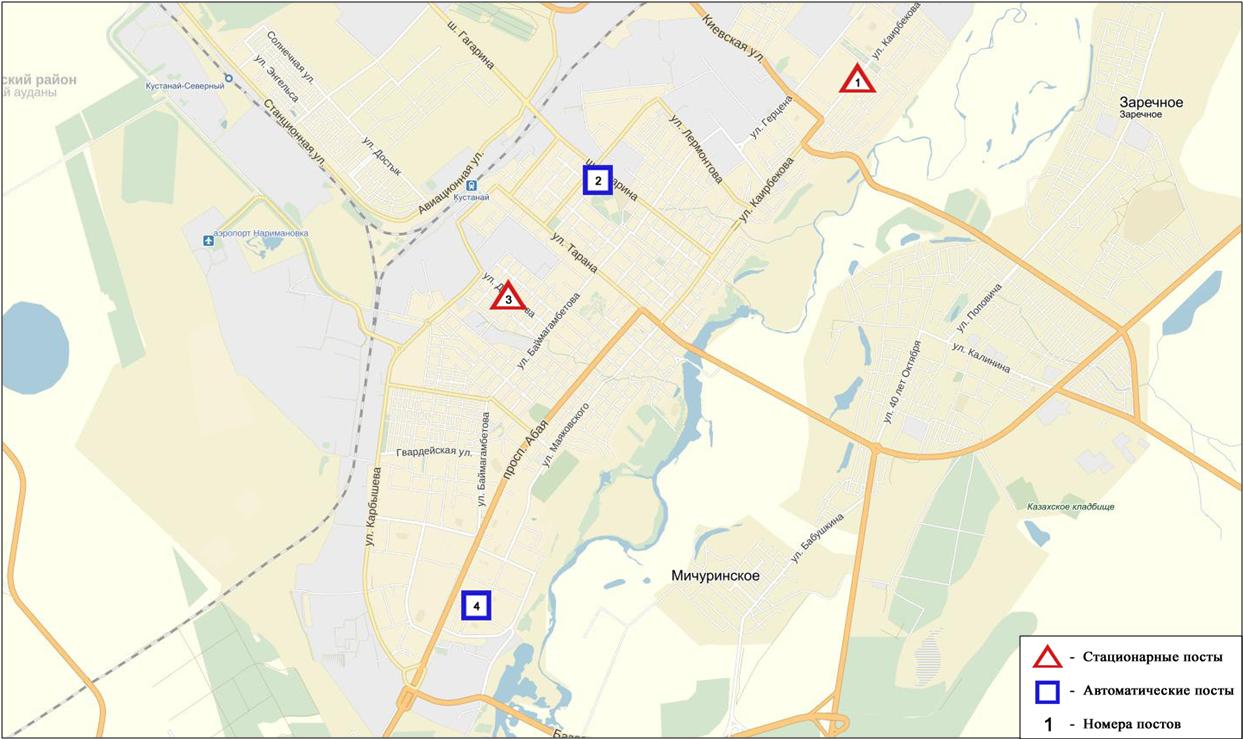 Рис.1 Схема расположения стационарной сети наблюдения за загрязнением атмосферного воздуха города КостанайОбщая оценка загрязнения атмосферы определялась двумя значениями – стандартный индекс (СИ) и наибольшая повторяемость (НП).По данным стационарной сети наблюдений (рис.1), уровень загрязнения атмосферного воздуха оценивался повышенным, он определялся значением СИ=3 и НП =1%(рис. 1, 2) по оксиду азота в районе поста № 4                    (ул. Маяковского) и оксидом углерода в районе поста № 3 (ул. Дощанова, 43, центр города).Средние концентрации всех загрязняющих веществ не превышали ПДК.Максимальные разовые концентрации оксида углерода составила 1,6 ПДКм.р, диоксида азота – 1,4 ПДКм.р, оксида азота – 2,5 ПДКм.р, остальные загрязняющие вещества не превышали ПДК.Случаи высокого загрязнения (ВЗ) и экстремально высокого загрязнения (ЭВЗ) атмосферного воздухане обнаружены.Состояние атмосферного воздуха по городу РудныйНаблюдения за состоянием атмосферного воздуха велись на 2 стационарных постах (рис.2., таблица 2).Таблица 2Место расположения постов наблюдений и определяемые примеси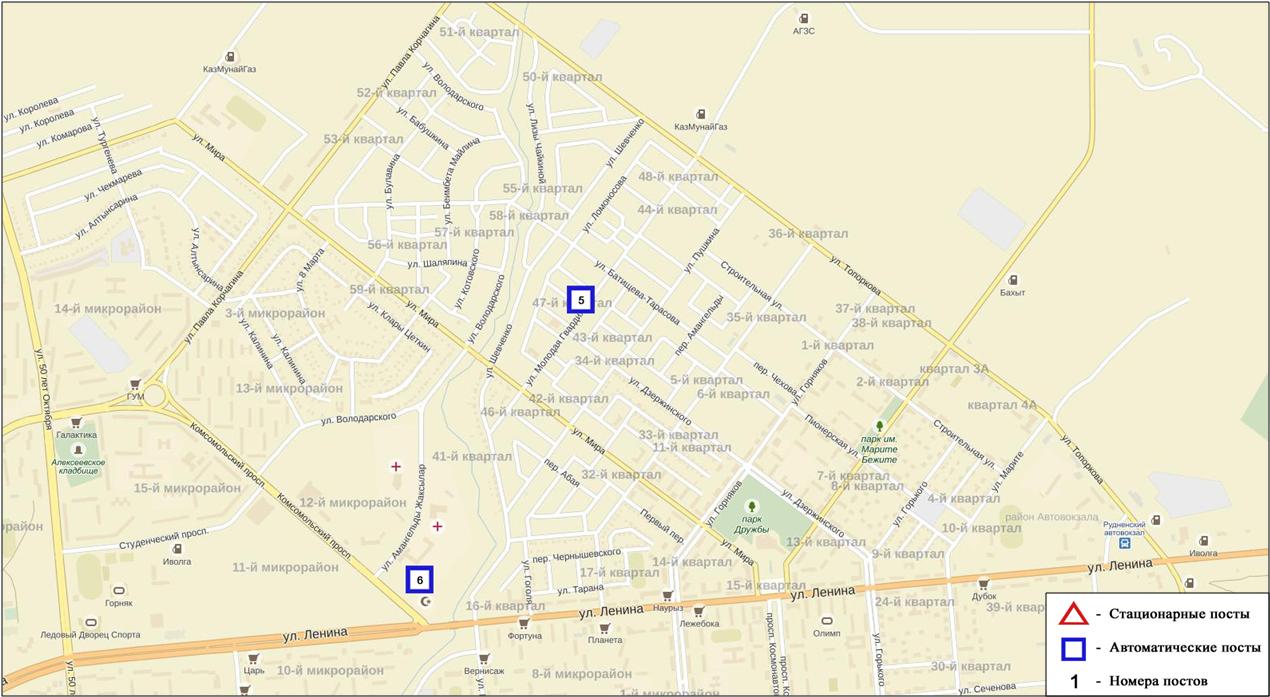 	Рис.2. Схема расположения стационарной сети наблюдения за загрязнением атмосферного воздуха города  РудныйОбщая оценка загрязнения атмосферы определялась двумя значениями – стандартный индекс (СИ) и наибольшая повторяемость (НП).По данным стационарной сети наблюдений (рис.2), уровень загрязнения атмосферного воздуха оценивается низким, он определялся значениями СИ равным 1 и НП=0% (низкий). Средние и максимальные концентрации всех загрязняющих веществ не превышали ПДК.Состояние атмосферного воздуха по поселку КарабалыкНаблюдения за состоянием атмосферного воздуха велись на 1 стационарном посту (рис.3., таблица 3).Таблица 3Место расположения постов наблюдений и определяемые примеси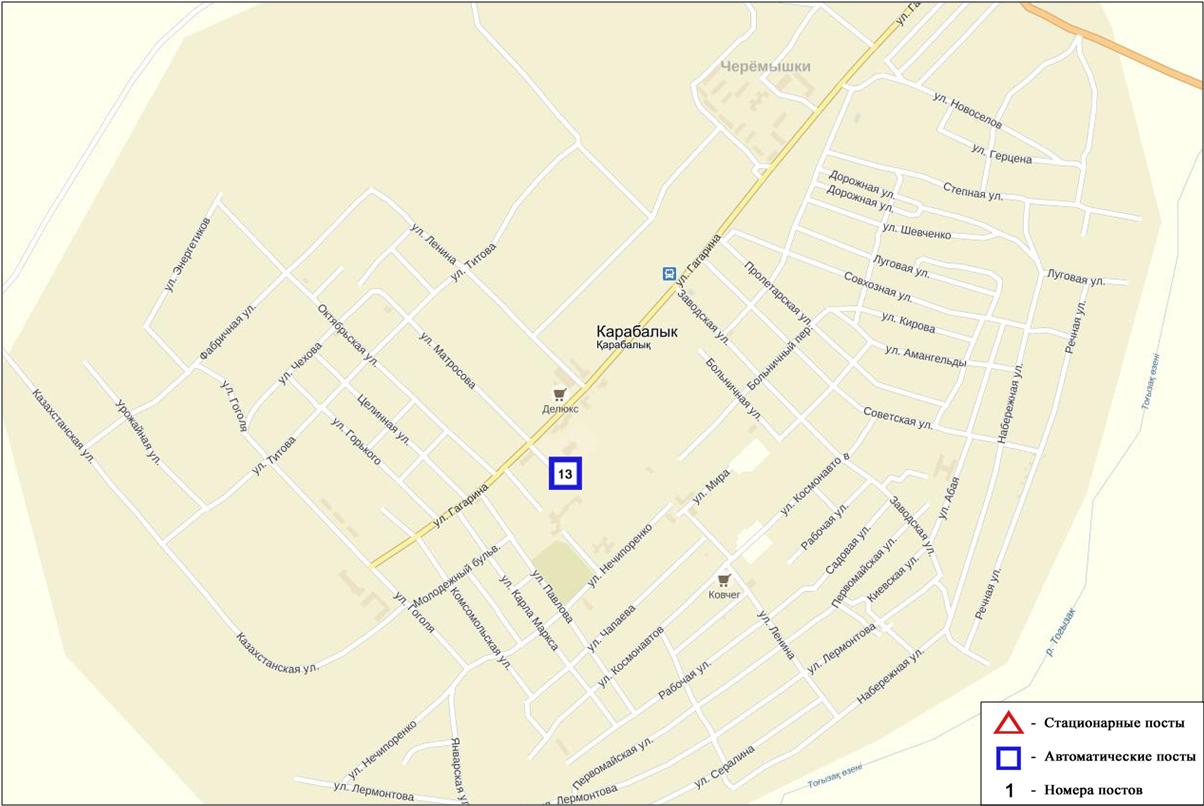 Рис.3. Схема расположения стационарной сети наблюдения за загрязнением атмосферного воздуха поселку КарабалыкОбщая оценка загрязнения атмосферы определялась двумя значениями – стандартный индекс (СИ) и наибольшая повторяемость (НП). По данным стационарной сети наблюдений (рис.3), уровень загрязнения атмосферного воздуха оценивается повышенным,он определялся значениями СИ равным 3 (повышенный уровень) по сероводороду и НП=0% (низкий уровень). Средняя концентрация всех загрязняющих веществ не превышали ПДК.Максимальные разовые концентрации взвешенных частиц РМ-2,5 составили 2,4 ПДКм.р, взвешенных частиц РМ-10 – 3,0 ПДКм.р, остальные загрязняющие вещества не превышали ПДК.Случаи высокого загрязнения (ВЗ) и экстремально высокого загрязнения (ЭВЗ) атмосферного воздуха не обнаружены.Состояние атмосферного воздуха по городу АркалыкНаблюдения за состоянием атмосферного воздуха велись на 2 стационарных постах (рис.4., таблица 4).Таблица 4Место расположения постов наблюдений и определяемые примеси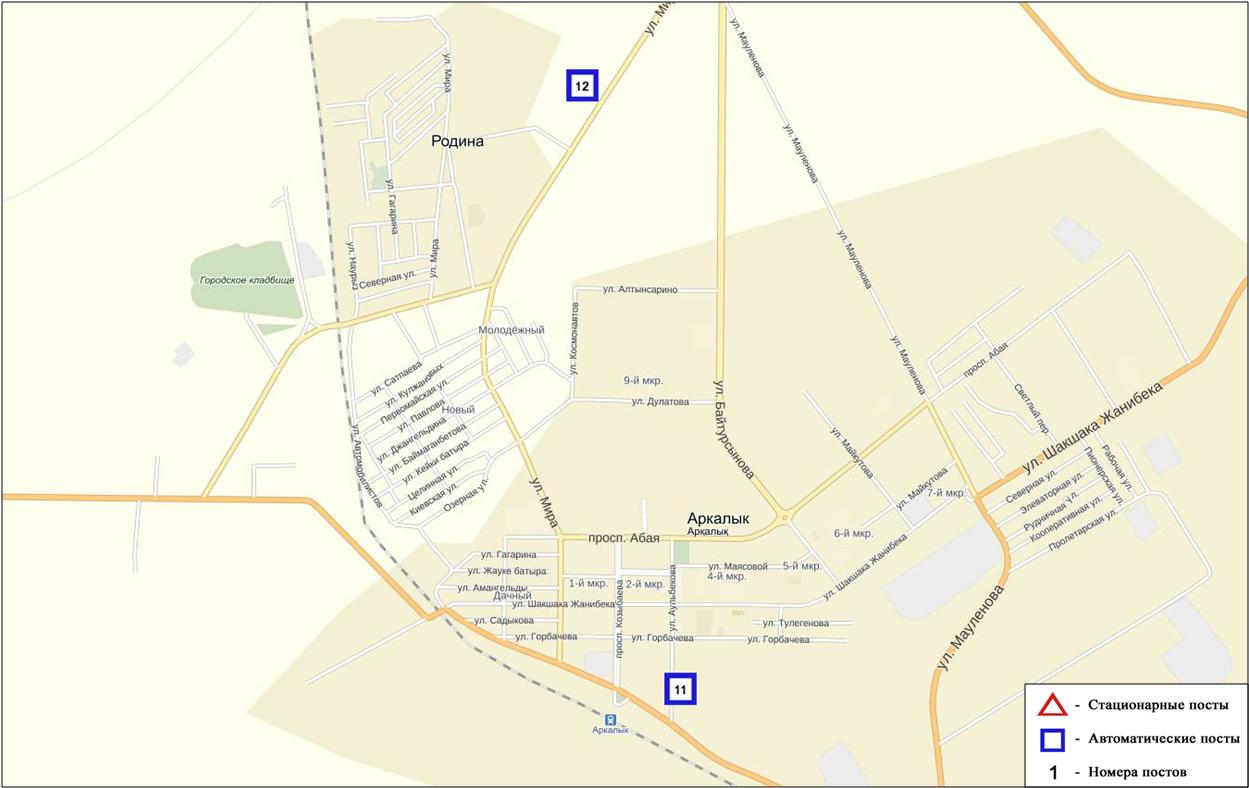 Рис.4. Схема расположения стационарной сети наблюдения за загрязнением атмосферного воздуха города АркалыкОбщая оценка загрязнения атмосферы определялась двумя значениями – стандартный индекс (СИ) и наибольшая повторяемость (НП). По данным стационарной сети наблюдений (рис.4), уровень загрязнения атмосферного воздуха оценивается как повышенным,он определялся СИ = 4, НП равным 1%, по оксиду углерода в районах постов №11,12 (на территории АТЭК и на территории М Аркалык).Средние концентрации загрязняющих веществ не превышали ПДК. Максимальные разовые концентрации взвешенных частиц РМ-10 составили 1,8 ПДКм.р, оксида углерода – 3,6 ПДКм.р, остальные загрязняющие вещества не превышали ПДК.Случаи высокого загрязнения (ВЗ) и экстремально высокого загрязнения (ЭВЗ) атмосферного воздуха не обнаружены.Состояние атмосферного воздуха по данным эпизодических наблюдений города АркалыкНаблюдения за загрязнением воздуха в городе Аркалык проводились на 1 точке (Точка №1 – 4 микрорайон, район АрПИ).Измерялись концентрации взвешенных частиц (пыль), диоксида серы, оксида углерода, диоксида азота, оксида азота, сероводорода, суммы углеводородов, озона.Концентрация диоксида азота составила 4,7 ПДКм.р.; диоксида серы – 1,85 ПДКм.р..Концентрации остальных загрязняющих веществ, по данным наблюдений, находились в пределах допустимой нормы (таблица 5).Таблица 5Максимальные концентрации загрязняющих веществ по данным наблюдений города АркалыкСостояние атмосферного воздуха по городу ЖитикараНаблюдения за состоянием атмосферного воздуха велись на 2 стационарном посту (рис.5., таблица 6).Таблица 6Место расположения постов наблюдений и определяемые примеси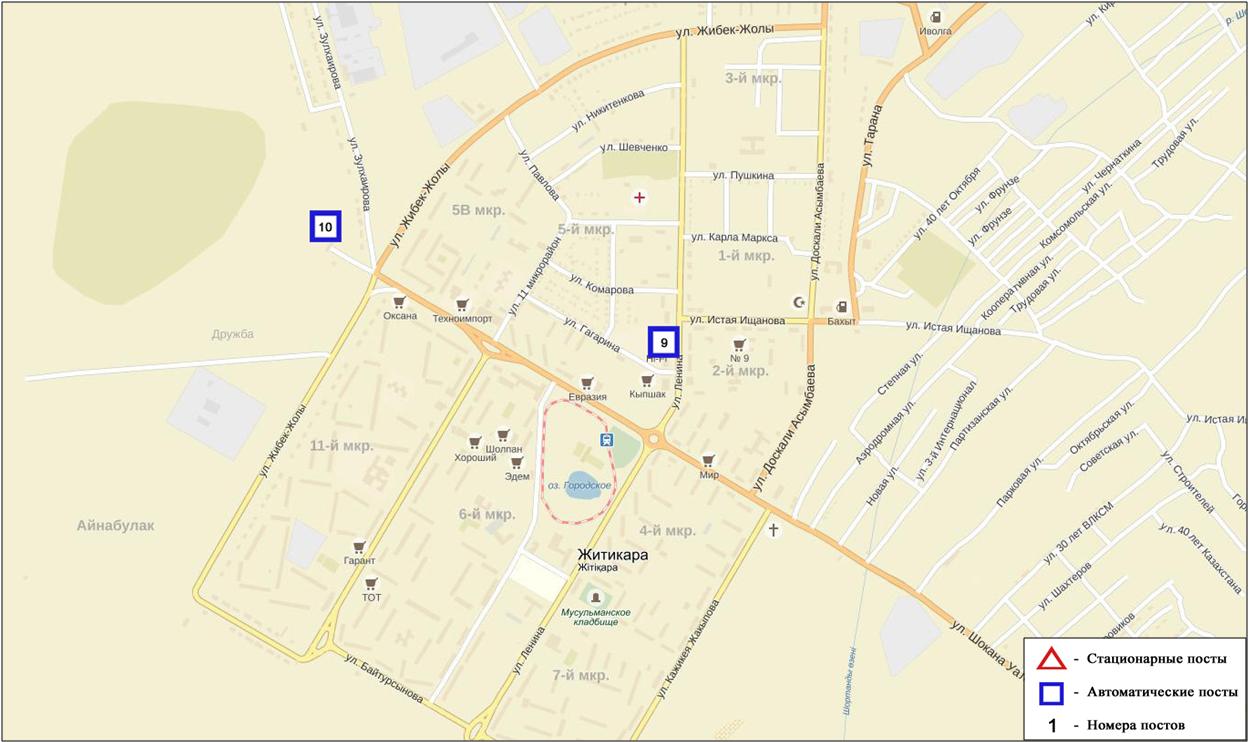 Рис.5. Схема расположения стационарной сети наблюдения за загрязнением атмосферного воздуха города ЖитикараОбщая оценка загрязнения атмосферы определялась двумя значениями – стандартный индекс (СИ) и наибольшая повторяемость (НП). По данным стационарной сети наблюдений (рис.5), уровень загрязнения атмосферного воздуха оценивается как повышенным, он определялся СИ = 2 , НП равным 1%  по взвешенными частицами РМ-10 в районе поста № 9 (на территории центрального рынка).Средние концентрации загрязняющих веществ не превышали ПДК.Максимальные разовые концентрации взвешенных частиц РМ-10 составили 1,7ПДКм.р, диоксида серы – 1,1ПДКм.р, остальные загрязняющие вещества не превышали ПДК.Случаи высокого загрязнения (ВЗ) и экстремально высокого загрязнения (ЭВЗ) атмосферного воздухане обнаружены.Состояние атмосферного воздуха по данным эпизодических наблюдений города ЖитикараНаблюдения за загрязнением воздухав городе Житикара проводились на 1 точке (Точка №1 – микрорайон 2, район Центрального рынка). Измерялись концентрации взвешенных частиц (пыль), диоксида серы, оксида углерода, диоксида азота, оксида азота, сероводорода, суммы углеводородов, озона.Концентрация  диоксида серы составила 1,4 ПДКм.р, .Концентрации остальных загрязняющих веществ, по данным наблюдений, находились в пределах допустимой нормы (таблица 7).Таблица 7Максимальные концентрации загрязняющих веществ по данным наблюдений в городе ЖитикараСостояние атмосферного воздуха по городу ЛисаковскНаблюдения за состоянием атмосферного воздуха велись на 2 стационарном посту (рис.6., таблица 8).Таблица 8Место расположения постов наблюдений и определяемые примеси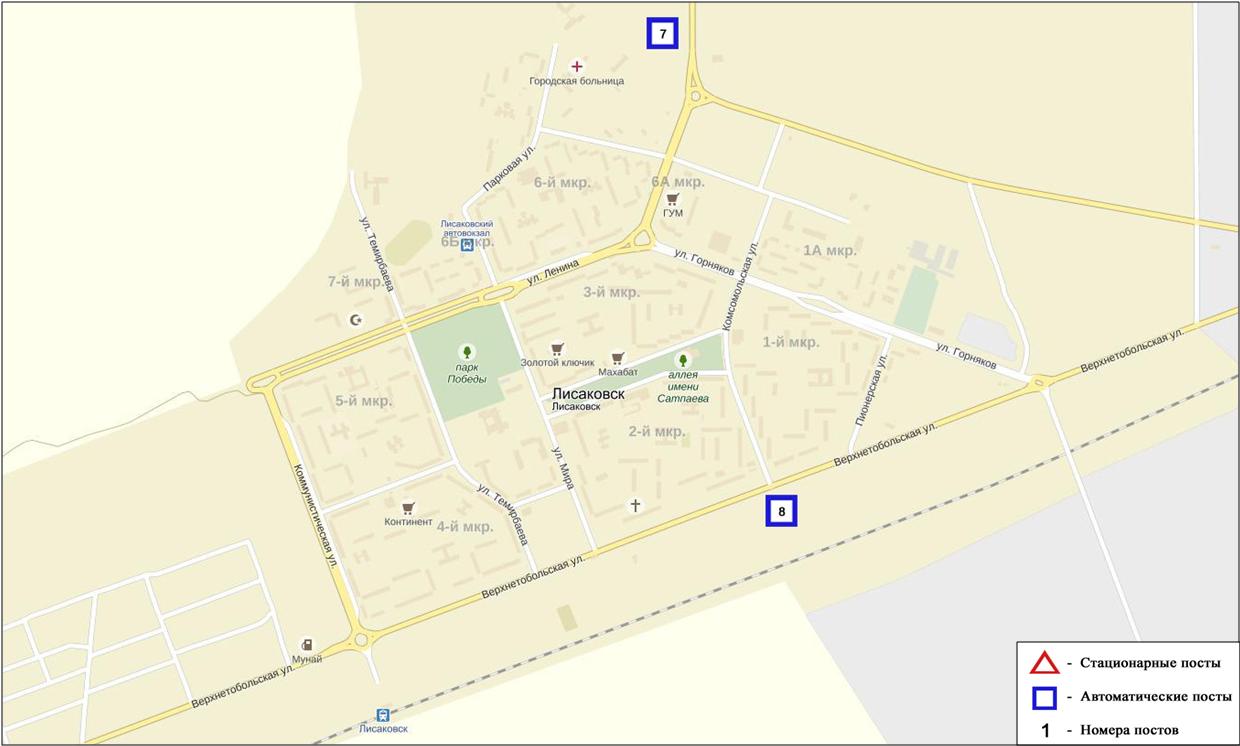 Рис.6. Схема расположения стационарной сети наблюдения за загрязнением атмосферного воздуха города ЛисаковскОбщая оценка загрязнения атмосферы определялась двумя значениями – стандартный индекс (СИ) и наибольшая повторяемость (НП). По данным стационарной сети наблюдений (рис.6), уровень загрязнения атмосферного воздуха оценивается как повышенным, он определялся СИ = 2 (повышенный уровень) по оксиду углерода в районах постов № 7, 8                  (на территории гидрологического сооружения Казылжарского водохранилища и ул. Тобольская, на территории ГКП «Лисаковсккомуннерго»), НП равным 0%. Средняя концентрация диоксида серы составляла 1,6 ПДКс.с., остальных загрязняющих веществ не превышали ПДК.Максимальные разовые концентрации взвешенных частиц РМ-10 составили 1,2 ПДКм.р, оксида углерода – 1,7 ПДКм.р, диоксида серы – 1,3 ПДКм.р, диоксида азота – 1,3 ПДКм.р, остальные загрязняющие вещества не превышали ПДК.Случаи высокого загрязнения (ВЗ) и экстремально высокого загрязнения (ЭВЗ) атмосферного воздухане обнаружены.Состояние атмосферного воздуха по данным эпизодических наблюдений города ЛисаковскНаблюдения за загрязнением воздухав городе Лисаковск проводились на 1 точке (Точка №1 – микроайон 4, Район дворца культуры и спорта (Акимата)).Измерялись концентрации взвешенных частиц (пыль), диоксида серы, оксида углерода, диоксида азота, оксида азота, сероводорода, суммы углеводородов, озона.Концентрация  диоксида серы составила 1,6 ПДКм.р, диоксида азота – 2,92 ПДКм.р..Концентрации остальных загрязняющих веществ, по данным наблюдений, находились в пределах допустимой нормы (таблица 9).Таблица 9Максимальные концентрации загрязняющих веществ по данным наблюдений в городе ЛисаковскКачество поверхностных вод на территории Костанайской областиНаблюдения за загрязнением поверхностных вод на территории Костанайской области проводились на 9 водных объектах: реки Тобыл, Айет, Тогызак, Уй, Желкуар, Обаган, водохранилища Аманкельды, Каратомар, ЖогаргыТобыл.В реке Тобыл температура воды 0,1-9,0ºC, водородный показатель равен 7,93, концентрация растворенного в воде кислорода - 10,75 мг/дм3, БПК5- 2,58 мг/дм3. Превышения ПДК были зафиксированы по веществам из групп главных ионов (магний 1,3 ПДК, сульфаты 2,3 ПДК), биогенных веществ (железо общее 2,7 ПДК), тяжелых металлов (медь (2+)3,3 ПДК, никель (2+)7,2 ПДК, марганец (2+)2,2 ПДК).В реке Айет температура воды 0,1-8,8ºC, водородный показатель равен 7,96, концентрация растворенного в воде кислорода - 11,68 мг/дм3, БПК5- 3,2 мг/дм3. Превышения ПДК были зафиксированы по веществам из групп главных ионов (сульфаты - 2,2 ПДК, магний - 1,5 ПДК), биогенных веществ (железо общее - 1,8 ПДК), тяжелых металлов (медь (2+)- 3,0 ПДК, никель (2+)- 7,8 ПДК, марганец (2+)- 1,9 ПДК).В реке Тогызык температура воды 0,1-4,0ºC, водородный показатель равен 8,09, концентрация растворенного в воде кислорода - 12,41 мг/дм3, БПК5- 2,20 мг/дм3. Превышения ПДК были зафиксированы по веществам из групп главных ионов (сульфаты - 2,9 ПДК, магний - 1,9 ПДК), биогенных веществ (железо общее 3,7 ПДК), тяжелых металлов (медь (2+)- 9,0 ПДК, цинк (2+)- 2,5 ПДК, никель (2+)- 8,8 ПДК, марганец (2+)- 2,6 ПДК), органических веществ (нефтепродукты - 2,0 ПДК).В реке Обаган температура воды 5,0 ºC, водородный показатель равен 8,30, концентрация растворенного в воде кислорода - 7,17 мг/дм3, БПК5- 0,69 мг/дм3. Превышения ПДК были зафиксированы по веществам из групп главных ионов (магний - 5,0 ПДК, сульфаты - 9,9 ПДК, хлориды - 3,9 ПДК), биогенных веществ (аммоний солевой - 5,9 ПДК, железо общее - 2,8 ПДК), тяжелых металлов (медь (2+)- 19,0 ПДК, марганец (2+) -3,6 ПДК).В реке Уй температура воды 4,9 ºC, водородный показатель равен 8,03, концентрация растворенного в воде кислорода - 11,90 мг/дм3, БПК5- 0,49 мг/дм3. Превышения ПДК были зафиксированы по веществам из групп главных ионов (магний - 1,4 ПДК, сульфаты - 3,0 ПДК), биогенных веществ (фториды - 1,5 ПДК, железо общее - 2,9 ПДК), тяжелых металлов (медь (2+)- 6,0 ПДК, марганец (2+)- 2,3 ПДК).В реке Желкуар температура воды 8,0 ºC, водородный показатель равен 8,22, концентрация растворенного в воде кислорода - 6,19 мг/дм3, БПК5– 1,14 мг/дм3. Превышения ПДК были зафиксированы по веществам из групп главных ионов (магний - 1,5 ПДК, сульфаты - 2,9 ПДК, хлориды - 1,2 ПДК), биогенных веществ (фториды - 1,2 ПДК), тяжелых металлов (медь (2+)- 2,0 ПДК, никель (2+)- 2,6 ПДК), органических веществ (нефтепродукты - 1,8 ПДК).В вдхр. Аманкельды температура воды 5,1 ºC, водородный показатель равен 8,21, концентрация растворенного в воде кислорода - 9,93 мг/дм3, БПК5- 3,77 мг/дм3. Превышения ПДК были зафиксированы по веществам из групп главных ионов (сульфаты 2,8 ПДК), тяжелых металлов (медь (2+)- 3,0 ПДК, никель (2+)- 8,1 ПДК, марганец (2+)- 1,9 ПДК).В вдхр. Каратомар температура воды 8,1 ºC, водородный показатель равен 8,12, концентрация растворенного в воде кислорода - 11,57 мг/дм3, БПК5- 2,16 мг/дм3. Превышения ПДК были зафиксированы по веществам из групп главных ионов (сульфаты - 2,0 ПДК), биогенные вещества (фториды - 1,7 ПДК), тяжелых металлов (медь (2+)- 3,0 ПДК, никель (2+)- 9,0 ПДК, марганец (2+)- 2,3 ПДК).В вдхр. Жогаргы Тобыл температура воды 22,7 ºC, водородный показатель равен 7,62, концентрация растворенного в воде кислорода - 7,33 мг/дм3, БПК5- 4,92 мг/дм3. Превышения ПДК были зафиксированы по веществам из групп главных ионов (сульфаты - 2,0 ПДК), биогенных веществ (железо общее - 1,6 ПДК, фториды - 1,2 ПДК), тяжелых металлов (медь (2+)- 3,0 ПДК, марганец (2+)- 2,7 ПДК, никель (2+)- 8,4 ПДК, цинк (2+)- 2,0 ПДК).Качество воды водных объектов на территории Костанайской области оценивается следующим образом: вода «высокого уровня загрязнения» -  Тогызак, Обаган, водохранилище Аманкельды; вода «умеренного уровня загрязнения» - реки Тобыл, Айет, Уй, Желкуар, водохранилища Каратомар, Жогаргы Тобыл.В сравнении с четвертым кварталом 2016 года качество воды рек Тобыл, Аятсущественно не изменилось; рек Уй, Желкуар, водохранилищ Каратомар, Жогаргы Тобыл улучшилось; реки Тогызак, водохранилища Аманкельды – ухудшилось.Качество воды по биохимическому потреблению кислорода за 5 суток оценивается следующим образом: «нормативно чистая» - реки Тобыл, Тогызык, Уй, Желкуар, Обаган, водохранилище Каратомар; «умеренного уровня загрязнения» - река Айет, водохранилища Аманкельды, Жогаргы Тобыл.В сравнении с 4 кварталом 2016 года качество воды по биохимическому потреблению кислорода за 5 суток реки Айет, водохранилищ Аманкельды, Жогаргы Тобыл ухудшилось; рек Тобол, Тогызык, Уй, Желкуар, водохранилища Каратомар существенно не изменилось.Кислородный режим в норме.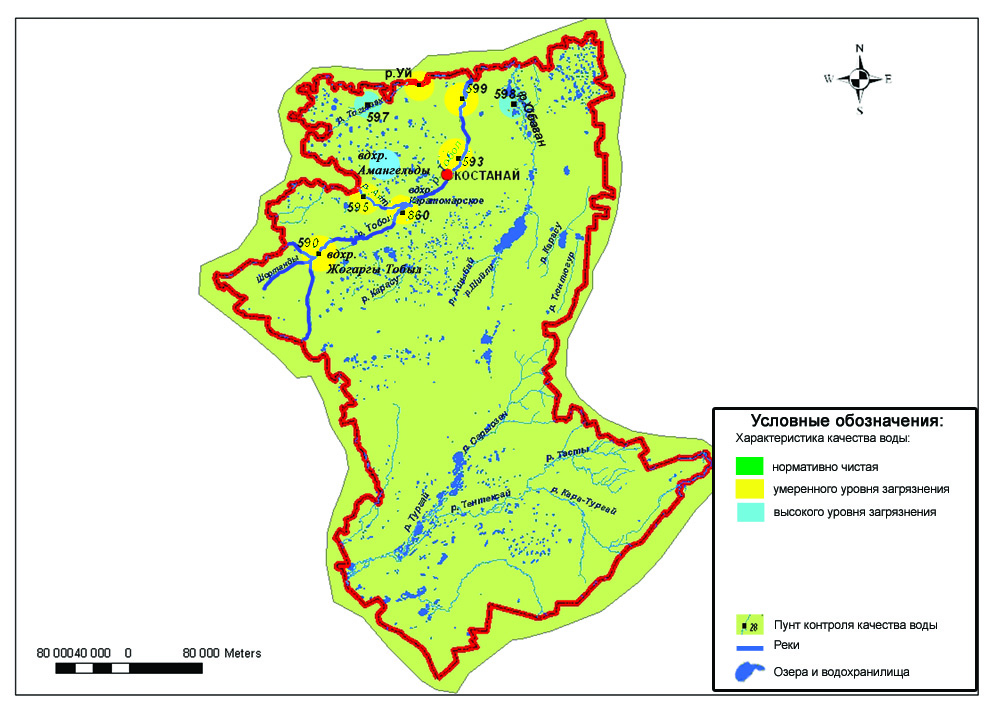 Рис.7. Характеристика качества поверхностных вод Костанайской областиСостояние загрязнения почв тяжелыми металлами Костанайской области за осенний период 2017 годаВ городе Костанай в пробах почвы, отобранных в различных районах, содержания свинца находились13,7 - 31,5 мг/кг, меди – 0,27 - 3,22 мг/кг, хрома –0,06 -0,83 мг/кг, цинка–10,4 - 15,6 мг/кг, кадмия – 0,12-0,19 мг/кг.В районе кондитерской фабрики в пробах почвы было обнаружено превышение по меди  1,1 ПДК.В районе школы №31 в пробах почвы содержание свинца находилось на уровне 1,0 ПДК.В районах Костанайского железобетонного завода, Камвольно-суконного комбината, парка «Победы» концентрации всех определяемых тяжелых металлов находились в пределах нормы.В поселке Варваринка в районе лодочной переправы, территории школы, въезда в поселок, насосной станции и районе отвалов АО «Варваринская» в пробах почв концентрации кадмия находились в пределах 0,09-0,15 мг/кг, свинца – 12,2-27,6 мг/кг, цинка – 8,7-16,4 мг/кг, меди - 0,47-1,87 мг/кг и хрома  - 0,14-0,55 мг/кг и не превышали допустимую норму.В поселке Житикара в пробах почвы, отобранных в различных районах, содержания свинца находились18,3 - 35,3 мг/кг, меди – 0,52 - 1,44 мг/кг, хрома – 0,17 - 0,62 мг/кг, цинка – 10,5 - 18,9 мг/кг, кадмия – 0,08 - 0,52 мг/кг.В районе улицы Партизанскаяв пробах почвы было обнаружено превышение по свинцу 1,1 ПДК.В районах улицы Павловская (сш №2), парка культуры и отдыха им. Джамбула, парка Победы, центрального сквера концентрации кадмия, свинца, цинка, меди и хрома находились в пределах нормы и не превышали допустимую норму.В городе Аркалык в пробах почвы, отобранных в различных районах, содержания свинца находились27,9 - 40,7 мг/кг, меди – 0,81 - 3,06 мг/кг, хрома – 0,26 - 3,3 мг/кг, цинка – 11,4 - 22,4 мг/кг, кадмия – 0,16 - 0,45 мг/кг.В районе территории средней школы №1 имени Ш. Валиханова в пробах почвы было обнаружено превышение по свинцу  1,1 ПДК.В районе промзоны АО «Алюминьстрой» (на расстоянии 500 м)в пробах почвы было обнаружено превышение по свинцу 1,1 ПДК. Содержание меди находилось на уровне 1,0 ПДК.В районе угла улиц Горбачева/8 марта в пробах почвы было обнаружено превышение по свинцу 1,3 ПДК. Содержание меди и цинка находились на уровне 1,0 ПДК.В районах улицы Мира Аркалыкской районной больницы (АРБ) и автодороги поворота на г.Есиль концентрации кадмия, свинца, цинка, меди и хрома находились в пределах нормы и не превышали допустимую норму.В городе Лисаковск в пробах почвы, отобранных в различных районах, содержания свинца находились13,2–30,4 мг/кг, меди – 0,17–0,95 мг/кг, хрома – 0,2–0,66 мг/кг, цинка – 8,5–17,1 мг/кг, кадмия – 0,11 - 0,37 мг/кг.В районе улицы Больничная (источник загрязнения – молочный завод ТОО «ДЭП» - 200 м) в пробах почвы содержание свинца находилось на уровне 1,0 ПДК.В районах парка Победы, СШ№1, улицы Строительная(район железнодорожного вокзала -10м) и улицы Тобольская (район мед.центра «Мирас»-10м) концентрации кадмия, свинца, цинка и хрома находились в пределах нормы и не превышали допустимую норму.В городе Рудный в пробах почвы, отобранных в различных районах, содержания свинца находились 12,6 - 34,2 мг/кг, меди – 0,25 - 1,23 мг/кг, хрома – 0,16- 0,56 мг/кг, цинка – 9,1 - 17,6 мг/кг, кадмия – 0,08 - 0,42мг/кг.В районах уг. улиц Топоркова/40 лет Октября (АО «KEGOS» хлебзавод-1км) и уг. улиц Топоркова/Лизы Чайкиной (ист-АО "KEGOS", рудный автотранс, ТОО "Жилстрой, Рудненский Молзавод) в пробах почвы содержание свинца находились на уровне 1,0 ПДК.В районе уг. улиц Парковой/Горняков (СШ №13 -500м) в пробах почвы было обнаружено превышение по свинцу  1,1 ПДК.В районах улицы Ленина  (р-н Стадиона, аллея-100м) и уг. улиц 40лет Октября/Дзерджинского (парк за ДК "Горняков" -500м)концентрации кадмия, свинца, цинка и хрома находились в пределах нормы и не превышали допустимую норму.Радиационный гамма-фон Костанайской областиНаблюдения за уровнем гамма излучения на местности осуществлялись ежедневно на 6-ти метеорологических станциях (Жетыкара, Караменды, Карасу, Карабалык, Костанай, Сарыколь) и на 4-хавтоматических постах наблюдений за загрязнением атмосферного воздуха г.Костанай (ПНЗ№2; ПНЗ№4), г.Рудный(ПНЗ№5; ПНЗ №6).Средние значения радиационного гамма-фона приземного слоя атмосферы по населенным пунктам области находились в пределах 0,08 – 0,18мкЗ в/ч. В среднем по области радиационный гамма-фон составил 0,11 мкЗ в/ч и находился в допустимых пределах.Плотность радиоактивных выпадений в приземном слое атмосферыКонтроль за радиоактивным загрязнением приземного слоя атмосферы на территории Костанайской области осуществлялся на 2-х метеорологических станциях (Жетыкара, Костанай) путем отбора проб воздуха горизонтальными планшетами (рис. 8.). На станции проводился пятисуточный отбор проб.Среднесуточная плотность радиоактивных выпадений в приземном слое атмосферы на территории области колебалась в пределах 0,8–1,4 Бк/м2. Средняя величина плотности выпадений по области составила 1,0 Бк/м2, что не превышает предельно-допустимый уровень.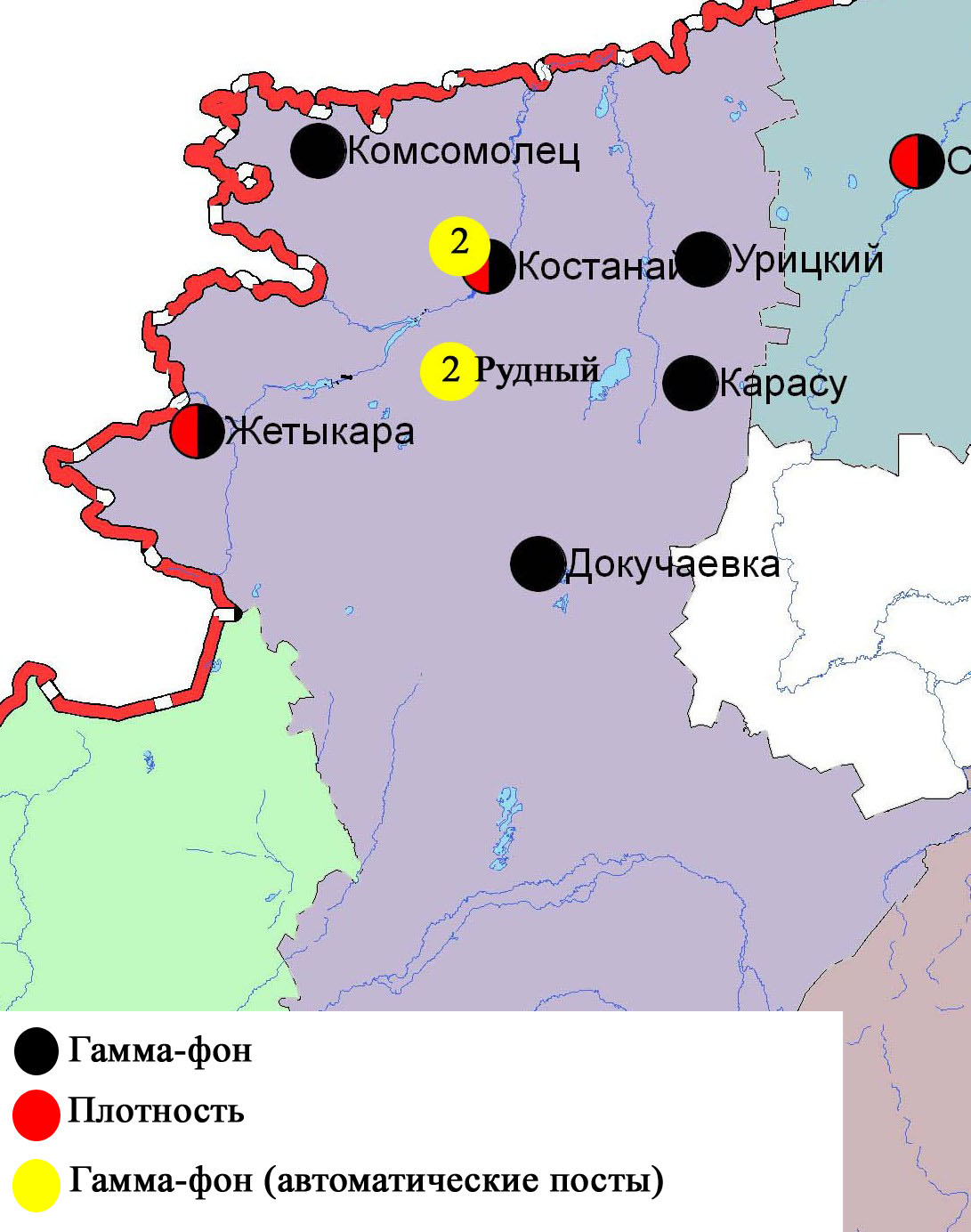 Рис. 8 Схема расположения метеостанций за наблюдением уровня радиационного гамма-фона и плотности радиоактивных выпадений на территории Костанайской областиНомерпостаСроки отбораПроведение наблюденийАдрес постаОпределяемые примеси13 раза в суткиручной отбор проб (дискретные методы)ул. Каирбекова, 379; жилой районвзвешенные частицы (пыль), диоксид серы, оксид углерода, диоксид азота33 раза в суткиручной отбор проб (дискретные методы)ул. Дощанова, 43,центр городавзвешенные частицы (пыль), диоксид серы, оксид углерода, диоксид азота2каждые 20 минутв непрерывном режимеул.Бородинадиоксид серы, оксид углерода, диоксид и оксид азота4каждые 20 минутв непрерывном режимеул. Маяковскоговзвешенные частицы РМ-10,  диоксид серы, оксид углерода, диоксид и оксид азотаНомерпостаСроки отбораПроведение наблюденийАдрес постаОпределяемые примеси5каждые 20 минут в непрерывном режимеул. Молодой Гвардиивзвешенные частицы РМ-10, диоксид серы, оксид углерода, диоксид и оксид азота6каждые 20 минут в непрерывном режимерядом с мечетьювзвешенные частицы РМ-10, диоксид серы,оксид углерода,диоксид и оксид азотаНомерпостаСроки отбораПроведение наблюденийАдрес постаОпределяемые примеси13каждые 20 минут в непрерывном режимеул. Гагарина, 40 «А»взвешенные частицы РМ-2,5, взвешенные частицы РМ-10, диоксид серы, оксид углерода, диоксид и оксид азота, сероводород, аммиакНомерпостаСроки отбораПроведение наблюденийАдрес постаОпределяемые примеси11каждые 20 минут в непрерывном режимена территории АТЭКВзвешенные частицы РМ-10, диоксид серы, оксид углерода, диоксид азота12каждые 20 минут в непрерывном режимена территории М АркалыкВзвешенные частицы РМ-10, диоксид серы, оксид углерода, диоксид азотаОпределяемые примесиТочки отбораТочки отбораОпределяемые примеси№1№1Определяемые примесиqm мг/м3qm/ПДКВзвешенные частицы (пыль)0,270,54Диоксид серы  0,931,85Оксид углерода 0,680,1Диоксид азота  0,944,7Оксид азота 0,000,00Сероводород 0,000,00Сумма углеводородов0,0-Озон0,010,05НомерпостаСроки отбораПроведение наблюденийАдрес постаОпределяемые примеси9каждые 20 минут в непрерывном режимена территории центрального рынкаВзвешенные частицы РМ-10, диоксид серы, оксид углерода, диоксид азота10каждые 20 минут в непрерывном режимена территории М ЖитикараВзвешенные частицы РМ-10, диоксид серы, оксид углерода,Определяемые примесиТочки отбораТочки отбораОпределяемые примеси№1№1Определяемые примесиqm мг/м3qm/ПДКВзвешенные частицы (пыль)0,040,09Диоксид серы  0,691,4Оксид углерода 0,770,15Диоксид азота  0,010,046Оксид азота 0,010,03Сероводород 0,000,00Сумма углеводородов0,00Озон0,010,1НомерпостаСроки отбораПроведение наблюденийАдрес постаОпределяемые примеси9каждые 20 минут в непрерывном режимена территории гидрологического сооружения Казылжарского водохранилищаВзвешенные частицы РМ-10, диоксид серы, оксид углерода, диоксид азота10каждые 20 минут в непрерывном режимеул. Тобольская, на территории ГКП «Лисаковсккомуннерго»Взвешенные частицы РМ-10, диоксид серы, оксид углерода, диоксид азотаОпределяемые примесиТочки отбораТочки отбораОпределяемые примеси№1№1Определяемые примесиqm мг/м3qm/ПДКВзвешенные частицы (пыль)0,050,10Диоксид серы  0,801,6Оксид углерода 0,40,08Диоксид азота  0,582,92Оксид азота 0,0030,007Сероводород 0,00,0Сумма углеводородов15,1Озон0,0020,013